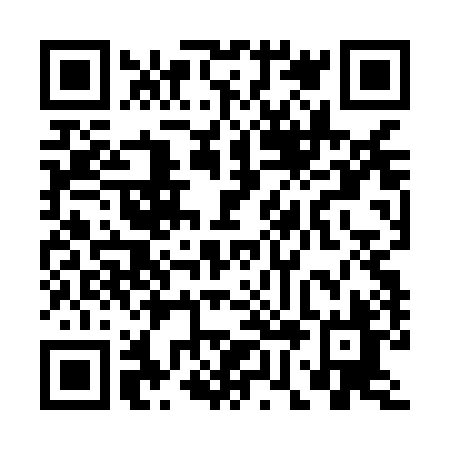 Prayer times for Abdul Hamid, PakistanWed 1 May 2024 - Fri 31 May 2024High Latitude Method: Angle Based RulePrayer Calculation Method: University of Islamic SciencesAsar Calculation Method: ShafiPrayer times provided by https://www.salahtimes.comDateDayFajrSunriseDhuhrAsrMaghribIsha1Wed4:235:4812:253:597:038:292Thu4:225:4712:253:597:048:293Fri4:215:4612:253:597:058:304Sat4:205:4512:253:597:058:315Sun4:195:4512:253:597:068:326Mon4:185:4412:253:597:068:337Tue4:175:4312:253:597:078:348Wed4:165:4212:253:597:088:359Thu4:155:4212:253:597:088:3510Fri4:145:4112:253:587:098:3611Sat4:135:4012:253:587:098:3712Sun4:125:4012:253:587:108:3813Mon4:115:3912:253:587:118:3914Tue4:105:3912:253:587:118:4015Wed4:095:3812:253:587:128:4016Thu4:095:3712:253:587:128:4117Fri4:085:3712:253:587:138:4218Sat4:075:3612:253:587:148:4319Sun4:065:3612:253:587:148:4420Mon4:065:3512:253:587:158:4521Tue4:055:3512:253:587:158:4522Wed4:045:3412:253:587:168:4623Thu4:045:3412:253:587:168:4724Fri4:035:3412:253:587:178:4825Sat4:035:3312:253:587:188:4826Sun4:025:3312:253:587:188:4927Mon4:015:3312:263:587:198:5028Tue4:015:3212:263:587:198:5129Wed4:015:3212:263:587:208:5130Thu4:005:3212:263:587:208:5231Fri4:005:3212:263:587:218:53